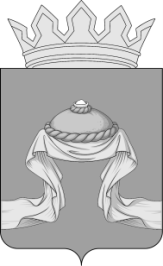 Администрация Назаровского районаКрасноярского краяПОСТАНОВЛЕНИЕ«26» 05 2020                                    г. Назарово                                         № 178-пО внесении изменений в постановление администрации Назаровского района от 06.07.2016 № 181-п «О порядке признания безнадежной к взысканию и списания задолженности по неналоговым платежам перед бюджетом Назаровского района»В связи с приведением в соответствие с Бюджетным кодексом РФ, руководствуясь Уставом муниципального образования Назаровский район Красноярского края, ПОСТАНОВЛЯЮ:1 Внести в постановление администрации Назаровского района от 06.07.2016 № 181-п «О порядке признания безнадежной к взысканию и списания задолженности по неналоговым платежам перед бюджетом Назаровского района» следующие изменения:1.1. в приложении 1 к постановлению:1.1.1 в подпункте «б» пункта 1.2 слова «в части задолженности по платежам в бюджет, не погашенным» заменить словами «- в части задолженности по платежам в бюджет, не погашенной»;1.1.2 в подпункте «в» пункта 1.2 слова «погашенным по причине недостаточности имущества организации и (или) невозможности их» заменить словами «погашенной по причине недостаточности имущества организации и (или) невозможности ее»;1.1.3 подпункт «г» пункта 1.2 изложить в следующей редакции:«г) применения актов об амнистии или о помиловании в отношении осужденных к наказанию в виде штрафа или принятия судом решения, в соответствии с которым администратор доходов бюджета утрачивает возможность взыскания задолженности по платежам в бюджет;»;1.1.4 в абзаце 1 подпункта «д» пункта 1.2 слова «основаниям, предусмотренным пунктами 3 и 4» заменить словами «основанию, предусмотренному пунктами 3 и 4»;1.1.5 пункт 1.2 дополнить подпунктами «е» и «ж» следующего содержания:«е) признания банкротом гражданина, не являющегося индивидуальным предпринимателем, в соответствии с Федеральным законом от 26 октября 2002 года № 127-ФЗ «О несостоятельности (банкротстве)» - в части задолженности по платежам в бюджет, не погашенной после завершения расчетов с кредиторами в соответствии с указанным Федеральным законом;ж) исключения юридического лица по решению регистрирующего органа из единого государственного реестра юридических лиц и наличия ранее вынесенного судебным приставом – исполнителем постановления об окончании исполнительного производства в связи с возвращением взыскателю исполнительного документа по основанию, предусмотренному пунктом 3 или 4 части 1 статьи 46 Федерального закона от 2 октября 2007 года № 229-ФЗ «Об исполнительном производстве», - в части задолженности по платежам в бюджет, не погашенной по причине недостаточности имущества организации и невозможности ее погашения учредителями (участниками) указанной организации в случаях, предусмотренных законодательством Российской Федерации. В случае признания решения регистрирующего органа об исключении юридического лица из единого государственного реестра юридических лиц в соответствии с Федеральным законом от 8 августа 2001 года № 129-ФЗ «О государственной регистрации юридических лиц и индивидуальных предпринимателей» недействительным задолженность по платежам в бюджет, ранее признанная безнадежной к взысканию в соответствии с настоящим подпунктом, подлежит восстановлению в бюджетном (бухгалтерском) учете.».2.Отделу организационной работы и документационного обеспечения администрации Назаровского района (Любавина) разместить постановление на официальном сайте муниципального образования Назаровский район в информационно-телекоммуникационной сети «Интернет».3. Контроль за выполнением постановления возложить на заместителя главы района, руководителя финансового управления администрации Назаровского района (Мельничук).4.Постановление вступает в силу в день, следующий за днем его официального опубликования в газете «Советское Причулымье».Глава района                                                                                  Г.В. Ампилогова                                                                                                             